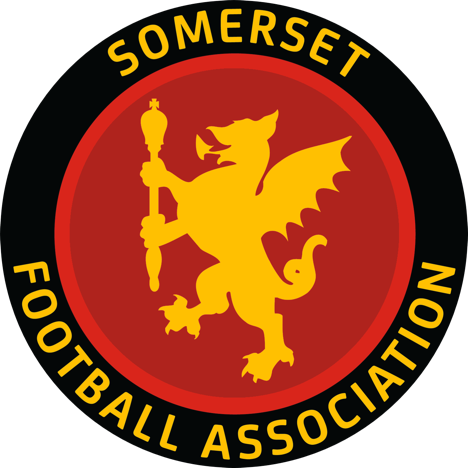 Somerset Football AssociationLocal Football Anti-Discrimination PanelProspective Member Application PackThe FA Football’s Inclusion and Anti Discrimination Plan 2013-2017 brings together varied stakeholders from across the game with a comprehensive plan to promote inclusion and tackle discrimination in all its forms.  The plan seeks to address issues and incidents of discrimination in English Football and encourages greater inclusion across the game.  As part of the plan, Somerset Football Association (SFA) is now seeking to appoint further local members for its Local Football Anti Discrimination Panel, (LFADP). SFA is looking for a diverse group of committed individuals across the Country with a variety of backgrounds and to be reflective of the local community and local football teams. Applicants need to be independent from The FA and County FA structures and have relevant experience of equality and/or judicial fundamentals to sit and adjudicate on these cases.  The FA has already appointed a diverse National Anti Discrimination Chairman’s Panel and all cases across the country will be adjudicated by a member from each of the following panels:Appointed Nationally by The FANational Chairman’s Panel (appointed by The FA)Appointed by the County FAA Member of the Somerset FA Local Football Anti Discrimination Panel (LFADP) A Member of the current Somerset FA Disciplinary Panel A Commission Secretary (normally appointed by Somerset FA), to support the panel.If you are interested and would like to apply for the position on the LFADP, please complete the application form and return it by email or post along with your current curriculum vitae  Details of where you should send your application back to can be found on the application form. Thank you for your interest and we look forward to receiving your application.Jon PikeChief ExecutiveSomerset FAHow to applyIf you are interested in applying to be a Member of Somerset FA’s Local Football Anti Discrimination Panel, please complete the application form and return it by email along with your current CV to: Jon Pike at Somerset FA: Jonathan.Pike@somersetfa.com – with ‘LFADP’ in the subject line.  Alternatively, post your application and CV to:Jon Pike, ‘LFADP’, Somerset FA, Charles Lewin House, Unit 10 Landmark House, Wirral Business Park, Glastonbury, Somerset, BA6 9FRWe would also appreciate if you could kindly complete the diversity monitoring form.  This form is completely optional however, it offers us with an opportunity to track the breadth and depth of applications from different parts of the community.  The appointments are on a voluntary basis although expenses will be paid in line with the Somerset FA’s volunteer expenses policy.If you feel require more information about the role, please do not hesitate to contact Jon Pike, Chief Executive at Somerset FA: 01458 832 359. Conversations will be both informal and confidential.Somerset FA, Charles Lewin House, Unit 10 Landmark House, Wirral Business Park, Glastonbury, Somerset, BA6 9FRSomerset FA is an equal opportunities employer and positively encourages applications from suitably qualified and eligible candidates regardless of sex, race, disability, age, sexual orientation, gender reassignment, religion or belief, marital status, or pregnancy and maternity.Local Football Anti Discrimination Panel - Role ProfileMembers of  the Somerset FA Local Football Anti Discrimination Panel will assist the panels that adjudicate on disciplinary charges against participants for breaches of discipline that include behaviours containing as an aggravating factor discrimination on the grounds of the protected characteristics: age; race; gender; disability; mental health; faith; sexual orientation and gender reassignment.Most cases would be heard in an oral hearing although the facility exists for Participants to elect for such matters to be considered on papers only.A Disciplinary Panel will consist of:1 Member from the FA Disciplinary (Anti Discrimination) Chairman’s Panel1 Member of the Somerset FA Local Football Anti discrimination Panel A Member of the current Somerset FA Disciplinary Panel A Commission Secretary (normally appointed by Somerset FA), to support the panel.On completion of any case, the Chairman would be required to provide written reasons for all decisions which would be approved by the full panel.All appointments are subject to successful completion of an online assessment and attendance at annual training sessions and online assessmentsMain AccountabilitiesTo attend annual trainingTo assist in Discipline Commissions at local County Associations, when appointed, in accordance with FA Disciplinary proceduresTo assist the Chairman of the delivery of written judgements on all cases as required by the ChairmanAct as an advocate for The FA, promoting a culture of respect for inclusion and championing inclusion and anti‐discrimination across football;Personal CharacteristicsThe key qualities required are:Ability to work collaboratively together and with the football bodies, across all the equality strands.A sound knowledge of judicial processes and preferably within a sporting context.Strong interpersonal and influencing skills.Enthusiastic champion for English Football’s Inclusion and Anti‐Discrimination Action Plan.Understanding of sport and football at all levels.Patience, diplomacy and confidentialityName: ____________________________________________________     (please print)Application Form: Member of the County Association Local Football Anti Discrimination PanelSkills, qualities, knowledge and experience of membersMembers of the Somerset FA Local Football Anti Discrimination Panel will assist in the panels that adjudicate on disciplinary charges against participants for breaches of discipline that include behaviours containing as an aggravating factor discrimination on the grounds of the protected characteristics:age; race; gender; disability; mental health; faith; sexual orientation and gender reassignment.  Members of the Somerset FA Local Football Anti Discrimination Panel will be expected to assist in the management of such cases within The FA disciplinary framework and assist in providing written judgements on such cases.Personal CharacteristicsThe key qualities required are:Ability to work collaboratively together and with the football bodies, across all the equality strandsA sound knowledge of judicial processes and preferably within a sporting context.Strong interpersonal and influencing skills.Enthusiastic champion for English Football’s Inclusion and Anti-Discrimination Action Plan.Understanding of sport and football at all levels.Patience, diplomacy and confidentiality.In addition please attach an up to date CV and return this along with your completed form to:Jonathan.Pike@somersetfa.com – with ‘LFADP’ in the subject line.Alternatively, post your application and CV to:Jon Pike, ‘LFADP’, Somerset FA, Charles Lewin House, Unit 10 Landmark House, Wirral Business Park, Glastonbury, Somerset, BA6 9FRDiversity mONITORING FORM   -   LOCAL FOOTBALL  ANTI DISCRIMINATION  PANELThe FA is required to compile anonymous information on those individuals accessing its services and activities. Diversity monitoring is the process of gathering and analysing data on people’s characteristics. These characteristics are sometimes referred to as race, gender, transgender, disability, religion and belief, sexual orientation, age and disability. Monitoring allows The FA to understand the makeup of those accessing its programmes within affiliated football and meet the needs of individuals if activities need adapting.  Anyone involved with affiliated football are encouraged to respond to the questions about themselves, however, participation is entirely optional and you are not obliged to self declare your characteristics.  Participation however, provides us with a clear picture of the makeup of those involved with our programmes and the information we receive is only used for monitoring and statistical purposes only. Please note the form is detachable and is not traceable to an individual. Please tick as appropriate and returnMale 	Female    		AGE			16 – 20               21 – 30              31 – 40               41 – 50               	51 – 60              61+   ETHNICITYIndicate in the appropriate box your ethnic background. Ethnic categories are not about nationality, place of birth or citizenship. They are about the group to which you feel you belong to. The descriptions below are from the 2011 census.WhiteBritish 	English		Scottish	  	Welsh 			Irish 		Gypsy or Irish Traveller 	Any other white background MixedWhite & Black Caribbean	    	White & Black African 	  	 White & Asian 	Mixed background 			Mixed other background AsianBritish-Indian 	           	 Indian			British-Pakistani			Pakistani		  British-Bangladeshi	        Bangladeshi	     	British-Chinese		Chinese	       	  	Any other Asian background 	BlackBlack Caribbean	              Caribbean			British African  		       	African  	British	     	Other			Any other Black backgroundOther Background		Other			                Prefer not to disclose my ethnic origin	DISABILITYUnder the Equality Act 2010, disability is defined as a physical or mental impairment that has a substantial and long term adverse effect on the ability to carry out normal day to day activities. Substantial means more than minor or trivial. Impairment covers, for example, long term medical conditions such as asthma and diabetes, and fluctuating or progressive conditions such as rheumatoid arthritis or motor neurone diseases. A mental impairment includes mental health conditions (such as bipolar disorder or depression), learning difficulties (such as dyslexia) and learning disabilities (such as autism and Down’s syndrome). Some people including those with cancer, multiple sclerosis and HIV/AIDS are automatically protected as disabled people by the Act.Do you consider that you meet this definition?Yes 			NoIf you have indicated yes, please indicate the impairment(s) that you feel applies to you:Blind/partially sighted		Deaf/hard of hearing			Physical disability 		Learning disability Communication barriers		Experience of mental and emotional distress		Prefer not to say	 RELIGION or BELIEFHow would you describe the religion to which you feel you belong?Christian	     	Buddhist	          	        Hindu	             Jewish 			Muslim 	     Mormonism	     	Sikh		          Atheist 	             No Religion/Faith		Jehovah’s Witnesses	Other faith background	          	Prefer not to saySEXUAL ORIENTATIONWhich of the following options best describe how you think of yourself?Heterosexual/Straight	     Gay Man	   Gay Woman/Lesbian		        Bisexual 	      Other                 Prefer not to say	     Please tell us how you meet the person specification as set out above(use a separate sheet if required)Please tell us your reasons/motivations for wanting to be on this Panel(use a separate sheet if required)